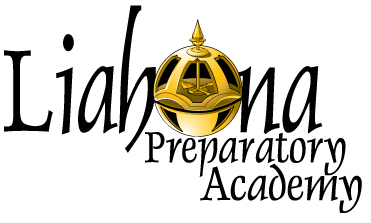 Off-Campus Course Grade ReportThis form is used for students who have been granted permission to receive high school credit for classes or participation in an off-campus activity on a regular basis outside of the regular Liahona Preparatory Academy school day. This form must be completed by the teacher or instructor from whom the student is taking classes and submitted to Liahona Preparatory Academy for inclusion on official transcripts.Student Name: ________________________________________    Grade ______           Date:___________________Class/Course Title: __________________________________________________________________________________Course Description: ____________________________________________________________________________________________________________________________________________________________________________________________________________________________________________________________________________________________________________________________________________________________________________________________________________Teacher Name: ______________________________________ 		Phone #: _____________________________Teacher Qualifications: ________________________________________________________________________________________________________________________________________________________________________________________________________________________________________________________________________________________________I, ____________________________________, confirm that the above named student has completed the following: 45 hours in the above listed class to earn .25 credit     _____________90 hours in the above listed class to earn .5 credit        _____________135 hours in the above listed class to earn .75 credit   _____________180 hours in the above listed class to earn 1.0 credit   _____________Portfolio/Final Exam Grade:	________Course Grade:                       		______________________________________________________________                      	________________________________Teacher Signature							Date------------------------------------------------------------------------------------------------------------Office Use Only:Entered to Transcript: ___________________________				Date: ________________________________